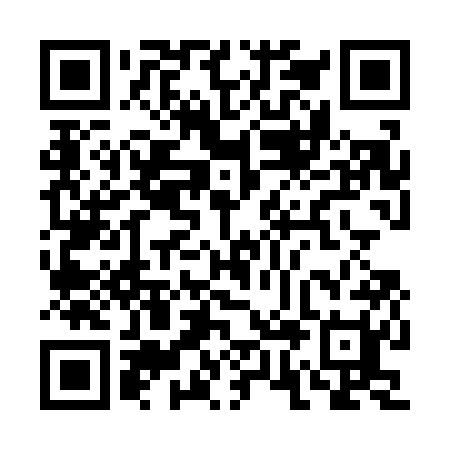 Prayer times for Monte da Goia, PortugalWed 1 May 2024 - Fri 31 May 2024High Latitude Method: Angle Based RulePrayer Calculation Method: Muslim World LeagueAsar Calculation Method: HanafiPrayer times provided by https://www.salahtimes.comDateDayFajrSunriseDhuhrAsrMaghribIsha1Wed4:516:331:296:238:2510:002Thu4:496:311:286:238:2610:023Fri4:486:301:286:248:2710:034Sat4:466:291:286:248:2810:055Sun4:446:281:286:258:2910:066Mon4:436:271:286:258:3010:077Tue4:416:261:286:268:3110:098Wed4:406:251:286:268:3210:109Thu4:386:241:286:278:3310:1110Fri4:376:231:286:278:3410:1311Sat4:356:221:286:288:3510:1412Sun4:346:211:286:288:3510:1613Mon4:326:201:286:298:3610:1714Tue4:316:191:286:298:3710:1815Wed4:306:181:286:308:3810:2016Thu4:286:171:286:318:3910:2117Fri4:276:161:286:318:4010:2218Sat4:266:151:286:328:4110:2419Sun4:246:151:286:328:4210:2520Mon4:236:141:286:338:4310:2621Tue4:226:131:286:338:4310:2822Wed4:216:121:286:338:4410:2923Thu4:206:121:286:348:4510:3024Fri4:186:111:286:348:4610:3125Sat4:176:111:286:358:4710:3226Sun4:166:101:296:358:4810:3427Mon4:156:091:296:368:4810:3528Tue4:146:091:296:368:4910:3629Wed4:146:081:296:378:5010:3730Thu4:136:081:296:378:5110:3831Fri4:126:071:296:388:5110:39